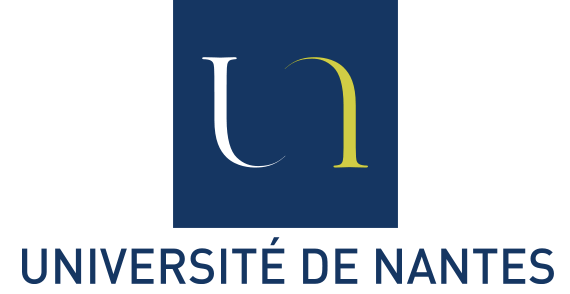 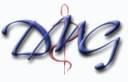 DOSSIER DE CANDIDATURE MAITRE DE STAGE UNIVERSITAIRECe document est à remplir pour devenir  Maitre de Stage Universitaire.Il comprend une partie administrative, un CV pré-rempli, et une lettre de motivation.Afin d’organiser au mieux les binômes ou les trinômes de MSU, merci de remplir au maximum les informations ci dessous :CURRICULUM VITAELETTRE DE MOTIVATIONNOM - Prénom :Adresse :	Adresse mail :Tél :									Lieu, date	Madame, Monsieur,Je souhaite par ce courrier vous faire part de ma volonté de devenir Maitre de Stage Universitaire, afin d’accueillir en stage de médecine générale :(vous pouvez accueillir un externe ET un interne de niveau 1 !) Un externe de DFASM3  -  à partir du …………………………………………………………… Un interne de niveau 1   -  à partir du ……………………………………………………………(L’accueil d’un interne de niveau 2 SASPAS nécessite d’avoir encadré un niveau 1 pendant 3 ans au moins)Exposez ici en quelques lignes votre motivation et souhait de de transmettre votre expérience ………………………………………………………………………………………………………………………………………………………………………………………………………………………………………………………………………………………………………………………………………………………………………………………………………………………………………………………………………………………………………………………………………………………………………………………………………………………………………………………………………………………………………………………………………………………………………………………………………………………………………………………………………………………………………………………………………………………………………………………………………………………………………………………………………………………………………………………………………………………………………………………………………………………………………………………………………………………………………………………………………………………………………………………………………………………………………………………………………………………………………………………………………………………………………………………………………………………………………………………………………………………………………………………………………………………………………………………………………………………………………………………………………………………………………………………………………………………………………………………………………………………………………………………………………………………………………………………………………………………………………………………………………………………………………………………………………………………………………………………………………………………………………………………………………………………………………………………………………………………………………………………………………………………………………………Je vous prie d’agréer, Madame, Monsieur, mes sincères salutations							NOM, Prénom, cachet et signatureNOMPRENOMDATE DE NAISSANCEN° ADELI (AM)ADRESSE DU CABINETTELEPHONE CABINETPORTABLE (obligatoire)ADRESSE MAILAnnée de thèseDiplômes, DU, Masters…Formation en coursAutres formationsNombre d’années de remplacementDate d’installation en cabinetMilieu d’exercice Urbain  –   Rural  –   Semi rural Urbain  –   Rural  –   Semi ruralMode d’exercice Seul En groupe :   nombre de médecins :                                nombre de MSU : En pôle ou maison de santé :   nombre de médecins :                                                                nombre de MSU : Activité mixte, laquelle : Seul En groupe :   nombre de médecins :                                nombre de MSU : En pôle ou maison de santé :   nombre de médecins :                                                                nombre de MSU : Activité mixte, laquelle :Activité Libérale  –   Salariée  –   Mixte  Libérale  –   Salariée  –   Mixte Organisation du cabinetLogiciel métier : Oui   –    Non Si oui, lequel :Organisation du cabinetAccès internet : Oui   -    NonOrganisation du cabinetSecrétariat : Oui sur place Oui téléphonique NonOrganisation du cabinetNombre de consultations :Par jour :Par semaine :Organisation du cabinetActivité de pédiatrie : Nulle  –   Faible   Moyenne  –    ImportanteOrganisation du cabinetActivité de gynécologie :  Nulle  –   Faible   Moyenne  –    ImportanteOrganisation du cabinetActivité de gériatrie :  Nulle  –   Faible   Moyenne  –    ImportanteOrganisation du cabinetProportion d’urgences :  Nulle  –   Faible   Moyenne  –    ImportanteOrganisation du cabinetActivité MEP (Mode d’Exercice Particulier) : Pourcentage de MEP dans l’activité :Activité MEP (Mode d’Exercice Particulier) : Pourcentage de MEP dans l’activité :Formation continueGroupes de FMCFormation continueGroupes de pairsFormation continueGroupes qualitéFormation continueCongrèsFormation continueSoirées laboratoiresFormation continueAutre Abonnement à des revuesLesquelles :Autres informations à transmettre